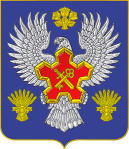 ВОЛГОГРАДСКАЯ ОБЛАСТЬ П О С Т А Н О В Л Е Н И ЕАДМИНИСТРАЦИИ ГОРОДИЩЕНСКОГО МУНИЦИПАЛЬНОГО РАЙОНАот 31 октября 2016 г. № 686О порядке формирования и веденияреестра муниципальных услуг (функций)Городищенского муниципального района Волгоградской области В соответствии с Федеральным законом от 27.07.2010 № 210-ФЗ "Об организации предоставления государственных и муниципальных услуг", постановлением Правительства Волгоградской области от 26.02.2013 № 77-п "О порядке формирования и ведения государственной информационной системы "Региональный реестр государственных и муниципальных услуг (функций) Волгоградской области", распоряжением Правительства Российской Федерации от 25.04.2011 № 729-р "Об утверждении перечня услуг, оказываемых государственными и муниципальными учреждениями и другими организациями, в которых размещается государственное задание (заказ) или муниципальное задание (заказ), подлежащих включению в реестры государственных или муниципальных услуг и предоставляемых в электронной форме", постановляю:Утвердить:Перечень муниципальных услуг (функций), предоставляемых структурными подразделениями администрации Городищенского муниципального района, в соответствии с приложением 1 к настоящему постановлению;Перечень государственных услуг (функций), предоставляемых структурными подразделениями администрации Городищенского муниципального района при осуществлении переданных государственных полномочий, в соответствии с приложением 2 к настоящему постановлению;Перечень муниципальных услуг, оказываемых муниципальными учреждениями и другими организациями, в которых размещается муниципальное задание (заказ), подлежащих включению в реестр муниципальных услуг и предоставляемых в электронной форме, в соответствии с приложением 3 к настоящему постановлению.Ведение реестра муниципальных услуг (далее - Реестр) осуществлять в электронном виде посредством размещения сведений о муниципальных услугах (функциях) в государственной информационной системе "Региональный реестр государственных и муниципальных услуг (функций) Волгоградской области" в соответствии с порядком, установленным постановлением Правительства Волгоградской области от 26.02.2013 № 77-п "О порядке формирования и ведения государственной информационной системы "Региональный реестр государственных и муниципальных услуг (функций) Волгоградской области".Определить отдел экономики администрации Городищенского муниципального района органом, уполномоченным на ведение Реестра и направление сведений о муниципальных услугах (функциях) для их размещения в государственной информационной системе "Региональный реестр государственных и муниципальных услуг (функций) Волгоградской области".Структурным подразделениям администрации Городищенского муниципального района осуществлять формирование сведений о предоставляемых услугах (исполняемых функциях), а также об услугах, оказываемых подведомственными муниципальными учреждениями и другими организациями, в которых размещается муниципальное задание (заказ), и представлять их в отдел экономики для размещения в Реестре.Руководители структурных подразделений администрации Городищенского муниципального района несут ответственность за полноту и достоверность сведений об услугах (функциях), представленных для размещения в Реестре. Считать утратившими силу постановления администрации Городищенского муниципального района:Постановление администрации Городищенского муниципального района от 15.03.2012 г. № 623 «Об утверждении Реестра муниципальных услуг Городищенского муниципального района»;Постановление администрации Городищенского муниципального района от 07 марта 2012 года № 583 «Об  утверждении Порядка  формирования и ведения реестра муниципальных услуг Городищенского муниципального района Волгоградской области».Опубликовать настоящее постановление в общественно-политической газете Городищенского муниципального района «Междуречье» и на официальном сайте администрации Городищенского муниципального района.Контроль за исполнением настоящего постановления  возложить на заместителя главы Городищенского муниципального района Чумакова С.П.Глава Городищенскогомуниципального района		         	                                 Э.М. КривовПриложение 1 к постановлению администрации Городищенского муниципального района от  31  октября 2016  № 686  ПЕРЕЧЕНЬ муниципальных услуг (функций), предоставляемых структурными подразделениями администрации Городищенского муниципального районаПриложение 2 к постановлению администрации Городищенского муниципального района от 31 октября 2016 г. № 686ПЕРЕЧЕНЬ государственных услуг (функций), предоставляемых структурными подразделениями администрации Городищенского муниципального района при осуществлении переданных государственных полномочийПриложение 3 к постановлению администрации Городищенского муниципального района от 31 октября 2016 г. № 686ПЕРЕЧЕНЬ муниципальных услуг, оказываемых муниципальными учреждениями и другими организациями, в которых размещается муниципальное задание (заказ), подлежащих включению в реестр муниципальных услуг и предоставляемых в электронной форме№ п/пНаименование муниципальной услуги (функции)Отдел архитектуры и градостроительства администрации Городищенского муниципального районаОтдел архитектуры и градостроительства администрации Городищенского муниципального районаВыдача разрешений на строительство, реконструкцию объектов капитального строительства, выдача разрешений  на ввод объектов в эксплуатациюПодготовка и выдача градостроительного плана земельного участка на территории Городищенского муниципального района Волгоградской областиПредоставление разрешения на условно разрешенный вид использования земельного участка и (или) объекта капитального строительстваПредоставление разрешения на отклонение от предельных параметровразрешенного строительства, реконструкции объекта капитального строительстваКомитет по управлению муниципальным имуществом администрации Городищенского муниципального районаПредоставление в аренду, безвозмездное пользование имущества, находящегося в муниципальной собственности Городищенского муниципального района из состава свободного арендного фондаВыдача разрешения на установку рекламной конструкции на территории Городищенского муниципального района Волгоградской области, аннулирование таких разрешений, выдача предписаний о демонтаже самовольно установленных вновь рекламных конструкцииПредоставление выписок из реестра муниципальной собственности Городищенского муниципального района Волгоградской областиПредоставление копий, дубликатов документов о ранее приватизированном имуществе, земельных участкахЗаключение соглашения о расторжении договора аренды земельного участка, при отсутствии утвержденных правил землепользования и застройки поселенияПредоставление земельных участков, составляющих территорию садоводческих (огороднических, дачных) некоммерческих объединений, в собственность гражданам для садоводства и огородничества, при отсутствии утвержденных правил землепользования и застройки поселенияВыдача разрешения на размещение объектов на землях или земельных участках (частях земельных участков), при отсутствии утвержденных правил землепользования и застройки поселенияВыдача разрешения на использование земель или земельных участков, при отсутствии утвержденных правил землепользования и застройки поселенияПредоставление согласия на передачу прав и обязанностей по договорам аренды земельных участков третьим лицам, в том числе передачу земельных участков в субаренду, передачу арендных прав земельных участков в залог и внесение арендных прав земельных участков в качестве вклада в уставный капитал хозяйственного товарищества или общества либо паевого взноса в производственный кооператив, в пределах срока договоров аренды земельных участков, при отсутствии утвержденных правил землепользования и застройки поселенияУтверждение схемы расположения земельного участка на кадастровом плане территории, при отсутствии утвержденных правил землепользования и застройки поселенияПредварительное согласование предоставления земельных участков, при отсутствии утвержденных правил землепользования и застройки поселенияПредоставление в собственность или в аренду земельных участков собственникам зданий, строений, сооружений, расположенных на таких земельных участках, при отсутствии утвержденных правил землепользования и застройки поселенияОсуществление муниципального земельного контроля на территории Городищенского муниципального района Волгоградской областиАрхивный отдел администрации Городищенского муниципального районаАрхивный отдел администрации Городищенского муниципального районаВыдача архивных справок, копий архивных документов и иных сведений на основе документов архивных фондов архива Городищенского муниципального районаПрием документов, поступающих на хранение в архив администрации Городищенского муниципального районаВыдача копий архивных документов, подтверждающих право на владение землейОтдел муниципального заказа администрации Городищенского муниципального района Волгоградской областиОтдел муниципального заказа администрации Городищенского муниципального района Волгоградской областиКонсультирование граждан Городищенского муниципального района Волгоградской области по вопросам защиты прав потребителейОказание помощи потребителям в восстановлении их нарушенных прав, в том числе путем составления претензий и исковых заявлений в судОтдел по образованию администрации Городищенского муниципального районаОтдел по образованию администрации Городищенского муниципального районаПредоставление информации об организации общедоступного и бесплатного дошкольного, начального общего, среднего (полного) общего образования, а также дополнительного образования в образовательных учреждениях, расположенных на территории Городищенского районаПредоставление информации об организации отдыха и оздоровления детей и подростков в лагере дневного пребывания на базе образовательных учрежденийОтдел по культуре, социальной и молодежной политике, спорту администрации Городищенского муниципального районаОтдел по культуре, социальной и молодежной политике, спорту администрации Городищенского муниципального районаПредоставление информации об организации предоставления услуг дополнительного образования детям в сфере культуры и искусстваПредоставление информации об организации оздоровления и отдыха детей и подростков в каникулярное время, санаторно-курортное оздоровление№ п/пНаименование государственной услуги (функции)Отдел ЗАГС администрации Городищенского муниципального районаВнесение исправлений и изменений в записи актов гражданского состоянияВосстановление записи акта гражданского состоянияВыдача повторных свидетельств о государственной регистрации актов гражданского состояния и иных документов (справок), подтверждающих факт государственной регистрации акта гражданского состоянияГосударственная регистрация заключения бракаГосударственная регистрация перемены имениГосударственная регистрация расторжения бракаГосударственная регистрация рожденияГосударственная регистрация смертиГосударственная регистрация установления отцовстваГосударственная регистрация усыновления (удочерения)Государственная услуга по истребованию личных документовАннулирование записи акта гражданского состоянияОтдел опеки и попечительства администрации Городищенского муниципального районаГосударственная услуга по назначению опекуна (попечителя) над совершеннолетним лицом, признанным в судебном порядке недееспособным или ограниченно дееспособнымЗаключение договоров доверительного управления имуществом несовершеннолетних подопечныхВыдача разрешения на раздельное проживание попечителя с подопечным, достигшим шестнадцати летВыдача предварительного разрешения на совершение сделок с имуществом несовершеннолетних подопечных.Назначение и выплата денежных средств на содержание ребенка, находящегося под опекой или попечительствомВыдача разрешения родителям или усыновителям на изменение имени, фамилии ребенка до достижения им четырнадцати летВременное устройство несовершеннолетних в образовательные и медицинские организации для детей-сирот и детей, оставшихся без попечения родителей, на полное государственное обеспечениеПринятие решения об объявлении несовершеннолетнего полностью дееспособным (эмансипированным)Подбор, учет и подготовка лиц, желающих принять на воспитание в свою семью ребенка, оставшегося без попечения родителейПредоставление информации о детях-сиротах и детях, оставшихся без попечения родителей, лицам, желающим усыновить (удочерить) ребенка, стать опекунами или попечителями несовершеннолетних граждан либо принять детей, оставшихся без попечения родителей, в семью на воспитаниеПринятие решения о назначении опекунами или попечителями граждан, выразивших желание стать опекунами или попечителями малолетних, несовершеннолетних граждан либо принять детей, оставшихся без попечения родителей, в семью на воспитание в иных установленных семейным законодательством Российской Федерации формахУстановление патронажа над совершеннолетними дееспособными гражданами, которые по состоянию здоровья не способны самостоятельно осуществлять свои права и исполнять свои обязанностиОсуществление контроля за условиями жизни несовершеннолетних, переданных под опеку (попечительство, в приемную семью), соблюдением опекунами (попечителями, приемными родителями) прав и законных интересов несовершеннолетних и выполнением требований к осуществлению своих прав и исполнению своих обязанностейОтдел выплаты субсидий администрации Городищенского муниципального районаОтдел выплаты субсидий администрации Городищенского муниципального районаПредоставление субсидий на оплату жилого помещения и коммунальных услугОтдел по образованию администрации Городищенского муниципального районаОтдел по образованию администрации Городищенского муниципального районаНазначение и выплата компенсации части родительской платы за содержание ребенка в образовательных организациях, реализующих основную общеобразовательную программу дошкольного образования№ п/пНаименование муниципальной услугиУслуги в сфере образованияПрием заявлений на регистрацию ребенка в «Единой информационной системе в сфере образования Волгоградской области» для получения места в муниципальных бюджетных образовательных учреждениях Городищенского муниципального района, реализующих основную образовательную программу дошкольного образованияПредоставление информации о реализации в образовательных муниципальных учреждениях программ дошкольного, начального общего, основного общего, среднего (полного) общего образования, а также дополнительных образовательных программПредоставление информации о результатах тестирования и иных вступительных испытаний, а также о зачислении в образовательное учреждениеПредоставление информации о текущей успеваемости учащегося в муниципальном образовательном учреждении, ведение дневника и журнала успеваемостиПредоставление информации о порядке проведения государственной (итоговой) аттестации обучающихся, освоивших основные и дополнительные общеобразовательные программы (за исключением дошкольных)Предоставление информации об образовательных программах и учебных планах, рабочих программах учебных курсов, предметов, дисциплин (модулей), годовых календарных учебных графикахУслуги в сфере культурыПредоставление доступа к справочно-поисковому аппарату и базам данныхПредоставление информации о проведении спектаклей, концертов, различных по форме и тематике, культурно – досуговых мероприятий, праздников, представлений, массовых гуляний на территории Городищенского муниципального районаПредоставления доступа к изданиям, переведенным в электронный вид, хранящимся в муниципальных библиотеках, в том числе к фонду редких книг, с учетом соблюдения требований законодательства РФ об авторских и смежных правахПредоставление информации о проведении ярмарок, выставок народного творчества, ремесел на территории Городищенского районаЗапись на обзорные, тематические и интерактивные экскурсии